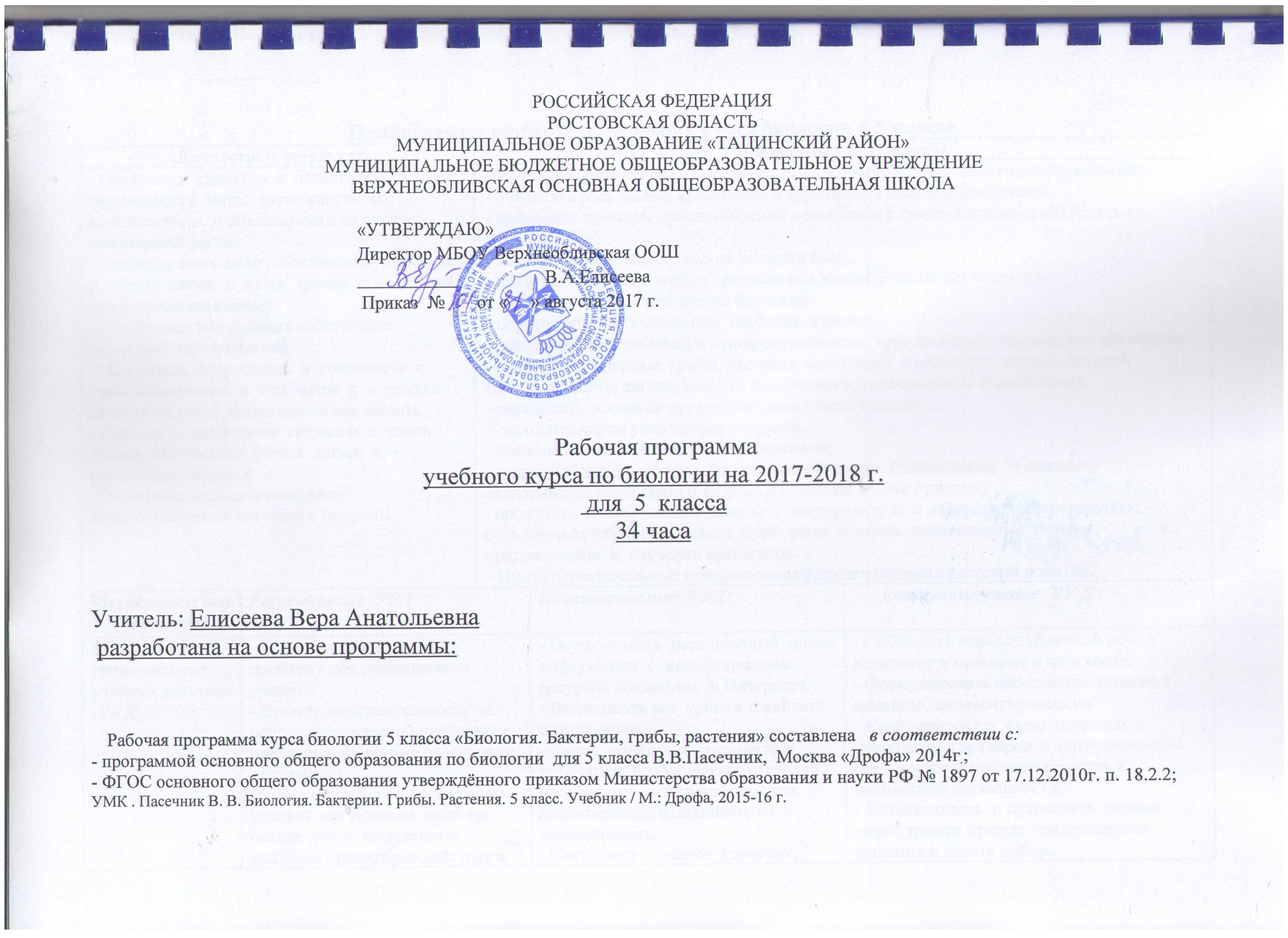 Планируемые результаты освоения курса биологии в 5 классеСодержание курса биологии 5 классТематическое планирование курса биологии 5 классКалендарно-тематическое планирование курса биологии 5 классЛичностные результатыЛичностные результатыПредметные  результаты  Предметные  результаты  Предметные  результаты  - Осознавать  единство  и  целостность  окружающего  мира,  возможности  его  познаваемости  и объяснимости на основе достижений науки. - Анализировать  опыт  собственных  действий  и  образа  жизни  с  точки  зрения  последствий  для окружающей среды. - Постепенно выстраивать собственное целостное мировоззрение.- Осознавать  потребность  и  готовность  к  самообразованию,  в  том  числе  и  в  рамках самостоятельной деятельности вне школы.- Оценивать  жизненные  ситуации  с  точки  зрения  безопасного  образа  жизни  и  сохранения здоровья. - Оценивать экологический риск взаимоотношений человека и природы.- Осознавать  единство  и  целостность  окружающего  мира,  возможности  его  познаваемости  и объяснимости на основе достижений науки. - Анализировать  опыт  собственных  действий  и  образа  жизни  с  точки  зрения  последствий  для окружающей среды. - Постепенно выстраивать собственное целостное мировоззрение.- Осознавать  потребность  и  готовность  к  самообразованию,  в  том  числе  и  в  рамках самостоятельной деятельности вне школы.- Оценивать  жизненные  ситуации  с  точки  зрения  безопасного  образа  жизни  и  сохранения здоровья. - Оценивать экологический риск взаимоотношений человека и природы.- осознание роли жизни: – определять роль в природе различных групп организмов;- объяснять роль живых организмов в круговороте веществ экосистемы.- приводить примеры приспособлений организмов к среде обитания и объяснять их значение;- использование биологических знаний в быту,- объяснять значение живых организмов в жизни и хозяйстве человека.- объяснять мир с точки зрения биологии:- перечислять  отличительные  свойства  живого; -  различать  (по  таблице) и в природе основные  группы живых  организмов  (бактерии: безъядерные, ядерные: грибы, растения, животные)  и основные группы растений (водоросли, мхи, хвощи, плауны, папоротники, голосеменные и цветковые);- определять основные органы растений (части клетки);- -находить черты усложнения растений,- понимать смысл биологических терминов;- -характеризовать  методы  биологической  науки  (наблюдение,  сравнение,  эксперимент, измерение) и их роль в познании живой природы;- проводить  биологические  опыты  и  эксперименты  и  объяснять  их  результаты; -пользоваться увеличительными  приборами  и  иметь  элементарные  навыки  приготовления  и  изучения препаратов. - Иметь первоначальные представления о происхождении растений и жизни.- осознание роли жизни: – определять роль в природе различных групп организмов;- объяснять роль живых организмов в круговороте веществ экосистемы.- приводить примеры приспособлений организмов к среде обитания и объяснять их значение;- использование биологических знаний в быту,- объяснять значение живых организмов в жизни и хозяйстве человека.- объяснять мир с точки зрения биологии:- перечислять  отличительные  свойства  живого; -  различать  (по  таблице) и в природе основные  группы живых  организмов  (бактерии: безъядерные, ядерные: грибы, растения, животные)  и основные группы растений (водоросли, мхи, хвощи, плауны, папоротники, голосеменные и цветковые);- определять основные органы растений (части клетки);- -находить черты усложнения растений,- понимать смысл биологических терминов;- -характеризовать  методы  биологической  науки  (наблюдение,  сравнение,  эксперимент, измерение) и их роль в познании живой природы;- проводить  биологические  опыты  и  эксперименты  и  объяснять  их  результаты; -пользоваться увеличительными  приборами  и  иметь  элементарные  навыки  приготовления  и  изучения препаратов. - Иметь первоначальные представления о происхождении растений и жизни.- осознание роли жизни: – определять роль в природе различных групп организмов;- объяснять роль живых организмов в круговороте веществ экосистемы.- приводить примеры приспособлений организмов к среде обитания и объяснять их значение;- использование биологических знаний в быту,- объяснять значение живых организмов в жизни и хозяйстве человека.- объяснять мир с точки зрения биологии:- перечислять  отличительные  свойства  живого; -  различать  (по  таблице) и в природе основные  группы живых  организмов  (бактерии: безъядерные, ядерные: грибы, растения, животные)  и основные группы растений (водоросли, мхи, хвощи, плауны, папоротники, голосеменные и цветковые);- определять основные органы растений (части клетки);- -находить черты усложнения растений,- понимать смысл биологических терминов;- -характеризовать  методы  биологической  науки  (наблюдение,  сравнение,  эксперимент, измерение) и их роль в познании живой природы;- проводить  биологические  опыты  и  эксперименты  и  объяснять  их  результаты; -пользоваться увеличительными  приборами  и  иметь  элементарные  навыки  приготовления  и  изучения препаратов. - Иметь первоначальные представления о происхождении растений и жизни.Метапредметные  результаты  Регулятивные  УУД   :Регулятивные  УУД   :Познавательные  УУД : Коммуникативные  УУ Д : формирование универсальных  учебных действий (УУД).- Формулировать учебную проблему под руководством учителя. - Ставить цель деятельности на основе поставленной проблемы и предлагать несколько способов ее достижения. - Самостоятельно  анализировать  условия  достижения  цели  на  основе  учёта  выделенных учителем ориентиров действия в новом учебном материале. - Планировать пути достижения целей.- Планировать ресурсы для достижения цели. - Самостоятельно планировать и осуществлять текущий контроль своей деятельности. - Вносить  необходимые  коррективы  в  исполнение  как  в  конце  действия,  так  и  по  ходу  его реализации. - Оценивать продукт своей деятельности. Указывать причины успехов и неудач в деятельности.- Называет  трудности,  с  которыми  столкнулся  при  решении  задачи,  и  предлагать  пути  их преодоления в дальнейшей деятельности. - Составлять  (индивидуально  или  в  группе)  план  решения  проблемы  (выполнения  проекта). - Работая по плану , сверять свои действия с целью и, при необходимости, исправлять ошибки самостоятельно.- Формулировать учебную проблему под руководством учителя. - Ставить цель деятельности на основе поставленной проблемы и предлагать несколько способов ее достижения. - Самостоятельно  анализировать  условия  достижения  цели  на  основе  учёта  выделенных учителем ориентиров действия в новом учебном материале. - Планировать пути достижения целей.- Планировать ресурсы для достижения цели. - Самостоятельно планировать и осуществлять текущий контроль своей деятельности. - Вносить  необходимые  коррективы  в  исполнение  как  в  конце  действия,  так  и  по  ходу  его реализации. - Оценивать продукт своей деятельности. Указывать причины успехов и неудач в деятельности.- Называет  трудности,  с  которыми  столкнулся  при  решении  задачи,  и  предлагать  пути  их преодоления в дальнейшей деятельности. - Составлять  (индивидуально  или  в  группе)  план  решения  проблемы  (выполнения  проекта). - Работая по плану , сверять свои действия с целью и, при необходимости, исправлять ошибки самостоятельно.- Осуществлять  расширенный  поиск  информации  с  использованием  ресурсов  библиотек  и Интернета. - Вычитывать все  уровни текстовой информации. - Уметь  определять  возможные  источники  необходимых  сведений,  производить  поиск информации, анализировать и оценивать ее достоверность. - Составлять    планов  (простых, сложных и т.п.). - Преобразовывать информацию  из одного вида в другой. - Устанавливать взаимосвязь описанных в тексте событий, явлений, процессов.- Участвовать в проектно- исследовательской деятельности.-     Проводить наблюдение и эксперимент под руководством учителя.- Давать определение понятиям.- Осуществлять  сравнение,    классификацию,  самостоятельно  выбирая  основания  и критерии для указанных логических операций. - Объяснять явления, процессы, связи и отношения, выявляемые в ходе исследования;- Уметь  структурировать  тексты  (выделять  главное  и  второстепенное,  главную  идею  текста, .- Анализировать,  сравнивать,  классифицировать  и  обобщать  факты  и  явления.  - Выявлять причины и следствия простых явлений.- Соблюдать нормы публичной речи и регламент в монологе и дискуссии. - Формулировать собственное мнение и позицию, аргументировать их. - Координировать  свою  позицию  с  позициями  партнёров  в  сотрудничестве  при  выработке общего решения в совместной деятельности. - Устанавливать  и сравнивать  разные точки зрения, прежде чем принимать решения и делать выбор.- Осуществлять взаимный контроль и оказывать в сотрудничестве необходимую взаимопомощь.организовывает и планирует  учебное сотрудничество с  учителем и сверстниками; -определять цели и функции участников, способы взаимодействия; планировать общие способы работы;- Уметь работать  в  группе  —  устанавливать  рабочие  отношения,  эффективно  сотрудничать  .способствовать  продуктивной кооперации;  устраивать групповые обсуждения и обеспечивать обмен знаниями между членами группы для принятия эффективных совместных решений.- Самостоятельно  организовывать  учебное  взаимодействие  в  группе  (определять  общие  цели, распределять роли, договариваться друг с другом и т.д.).Содержание ДемонстрацииЛабораторные и практические работы. Экскурсии.ВведениеВведениеВведениеБиология — наука о живой природе. Методы исследования в биологии. Царства бактерий, грибов, растений и животных. Отличительные признаки живого и неживого. Связь организмов со средой обитания. Взаимосвязь организмов в природе. Экологические факторы и их влияние на живые организмы. Влияние деятельности человека на природу, ее охрана.Гербарии растений, муляжи грибовФенологические наблюдения за сезонными изменениями в природе. Ведение дневника наблюдений Многообразие живых организмов, осенние явления в жизни растений и животных.Предметные результаты обученияПредметные результаты обученияМетапредметные результаты обученияУчащиеся должны знать:— о многообразии живой природы;— царства живой природы: Бактерии, Грибы, Растения, Животные;— основные методы исследования в биологии: наблюдение, эксперимент, измерение; — признаки живого: клеточное строение, питание, дыхание, обмен веществ, раздражимость, рост, развитие, размножение;— экологические факторы;— основные среды обитания живых организмов: водная среда, наземно-воздушная среда, почва как среда обитания, организм как среда обитания;— правила работы с микроскопом;— правила техники безопасности при проведении наблюдений и лабораторных опытов в кабинете биологии.Учащиеся должны уметь: — определять понятия «биология», «экология», «биосфера», «царства живой природы», «экологические факторы»;— отличать живые организмы от неживых;— пользоваться простыми биологическими приборами, инструментами и оборудованием;— характеризовать среды обитания организмов;— характеризовать экологические факторы;— проводить фенологические наблюдения;— соблюдать правила техники безопасности при проведении наблюдений и лабораторных опытов.Учащиеся должны уметь:— составлять план текста;— владеть таким видом изложения текста, как повествование;— под руководством учителя проводить непосредственное наблюдение;— под руководством учителя оформлять отчет, включающий описание наблюдения, его результаты, выводы;— получать биологическую информацию из различных источников;— определять отношения объекта с другими объектами;— определять существенные признаки объекта.Клеточное строение организмовКлеточное строение организмовКлеточное строение организмовУстройство увеличительных приборов (лупа, световой микроскоп). Клетка и ее строение: оболочка, цитоплазма, ядро, вакуоли, пластиды. Жизнедеятельность клетки: поступление веществ в клетку (дыхание, питание), рост, развитие и деление клетки. Понятие «ткань».Демонстрации Микропрепараты различных растительных тканей.ЛР 1. Устройство лупы и светового микроскопа. Правила работы с ними. Изучение клеток растения с помощью лупы. ЛР 2. Приготовление препарата кожицы чешуи лука, рассматривание его под микроскопом. Приготовление препаратов и рассматривание под микроскопом пластид в клетках листа элодеи, плодов томатов, рябины, шиповника. Приготовление препарата и рассматривание под микроскопом движения цитоплазмы в клетках листа элодеи. Рассматривание под микроскопом готовых микропрепаратов различных растительных тканей.Предметные результаты обученияПредметные результаты обученияМетапредметные результаты обученияУчащиеся должны знать:— строение клетки;— химический состав клетки;— основные процессы жизнедеятельности клетки;— характерные признаки различных растительных тканей.Учащиеся должны уметь: — определять понятия: «клетка», «оболочка», « цитоплазма», « ядро», «ядрышко», «вакуоли», « пластиды», « хлоропласты», «пигменты», «хлорофилл»;— работать с лупой и микроскопом;— готовить микропрепараты и рассматривать их под микроскопом;— распознавать различные виды тканей.Учащиеся должны уметь:— анализировать объекты под микроскопом;— сравнивать объекты под микроскопом с их изображением на рисунках и определять их;— оформлять результаты лабораторной работы в рабочей тетради;— работать с текстом и иллюстрациями учебника.Царство Бактерии. Царство ГрибыЦарство Бактерии. Царство ГрибыЦарство Бактерии. Царство ГрибыСтроение и жизнедеятельность бактерий. Размножение бактерий. Бактерии, их роль в природе и жизни человека. Разнообразие бактерий, их распространение в природе.Грибы. Общая характеристика грибов, их строение и жизнедеятельность. Шляпочные грибы. Съедобные и ядовитые грибы. Правила сбора съедобных грибов и их охрана. Профилактика отравления грибами. Дрожжи, плесневые грибы. Грибы-паразиты. Роль грибов в природе и жизни человека.ДемонстрацииМуляжи плодовых тел шляпочных грибов. Натуральные объекты (трутовик, ржавчина, головня, спорынья).Лабораторные и практические работы Строение плодовых тел шляпочных грибов. Строение плесневого гриба мукора. Строение дрожжей.Предметные результаты обученияПредметные результаты обученияМетапредметные результаты обученияУчащиеся должны знать:— строение и основные процессы жизнедеятельности бактерий и грибов;— разнообразие и распространение бактерий и грибов;— роль бактерий и грибов в природе и жизни человека.Учащиеся должны уметь: — давать общую характеристику бактериям и грибам;— отличать бактерии и грибы от других живых организмов;— отличать съедобные грибы от ядовитых;— объяснять роль бактерий и грибов в природе и жизни человека.Учащиеся должны уметь:— работать с учебником, рабочей тетрадью и дидактическими материалами;— составлять сообщения на основе обобщения материала учебника и дополнительной литературы.Царство РастенияЦарство РастенияЦарство РастенияРастения. Ботаника — наука о растениях. Методы изучения растений. Общая характеристика растительного царства. Многообразие растений, их связь со средой обитания. Роль в биосфере. Охрана растений.Основные группы растений (водоросли, мхи, хвощи, плауны, папоротники, голосеменные, цветковые).Водоросли. Многообразие водорослей. Среда обитания водорослей. Строение одноклеточных и многоклеточных водорослей. Роль водорослей в природе и жизни человека, охрана водорослей.Лишайники, их строение, разнообразие, среда обитания. Значение в природе и жизни человека.Мхи. Многообразие мхов. Среда обитания. Строение мхов, их значение.Папоротники, хвощи, плауны, их строение, многообразие, среда обитания, роль в природе и жизни человека, охрана.Голосеменные, их строение и разнообразие. Среда обитания. Распространение голосеменных, значение в природе и жизни человека, их охрана.Цветковые растения, их строение и многообразие. Среда обитания. Значение цветковых в природе и жизни человека. Происхождение растений. Основные этапы развития растительного мира.Демонстрация Гербарные экземпляры растений. Отпечатки ископаемых растений.Лабораторные и практические работы Строение зеленых водорослей. Строение мха (на местных видах). Строение спороносящего хвоща. Строение спороносящего папоротника. Строение хвои и шишек хвойных (на примере местных видов).Предметные результаты обученияПредметные результаты обученияМетапредметные результаты обученияУчащиеся должны знать:— основные методы изучения растений;— основные группы растений (водоросли, мхи, хвощи, плауны, папоротники, голосеменные, цветковые), их строение и многообразие;— особенности строения и жизнедеятельности лишайников;— роль растений в биосфере и жизни человека;— происхождение растений и основные этапы развития растительного мира.Учащиеся должны уметь: — давать общую характеристику растительного царства;— объяснять роль растений биосфере;— давать характеристику основным группам растений (водоросли, мхи, хвощи, плауны, папоротники, голосеменные, цветковые);— объяснять происхождение растений и основные этапы развития растительного мира.Учащиеся должны уметь: — выполнять лабораторные работы под руководством учителя;— сравнивать представителей разных групп растений, делать выводы на основе сравнения;— оценивать с эстетической точки зрения представителей растительного мира;— находить информацию о растениях в научно-популярной литературе, биологических словарях и справочниках, анализировать и оценивать её, переводить из одной формы в другую.Личностные результаты обучения Учащиеся должны:— испытывать чувство гордости за российскую биологическую науку;— знать правила поведения в природе; — понимать основные факторы, определяющие взаимоотношения человека и природы;— уметь реализовывать теоретические познания на практике;— понимать социальную значимость и содержание профессий, связанных с биологией; — испытывать любовь к природе;— признавать право каждого на собственное мнение;— проявлять готовность к самостоятельным поступкам и действиям на благо природы;— уметь отстаивать свою точку зрения; — критично относиться к своим поступкам, нести ответственность за последствия;— уметь слушать и слышать другое мнениеУчащиеся должны:— испытывать чувство гордости за российскую биологическую науку;— знать правила поведения в природе; — понимать основные факторы, определяющие взаимоотношения человека и природы;— уметь реализовывать теоретические познания на практике;— понимать социальную значимость и содержание профессий, связанных с биологией; — испытывать любовь к природе;— признавать право каждого на собственное мнение;— проявлять готовность к самостоятельным поступкам и действиям на благо природы;— уметь отстаивать свою точку зрения; — критично относиться к своим поступкам, нести ответственность за последствия;— уметь слушать и слышать другое мнение№ТемаКоличествоВ том числеВ том числеВ том числе№Темачасовтеориялабораторные работыэкскурсииОбобщающие (проектные ) уроки1Введение6512Клеточное строение организмов109213Царство Бактерии224Царство Грибы5431 5Царство Растения118512ИТОГО34281024№п/пТема учебного занятия, домашнее заданиеДатаТребвания к уровню подготовкиТребвания к уровню подготовкиТребвания к уровню подготовки Основные виды          учебной деятельности    Основные виды          учебной деятельности    Основные виды          учебной деятельности   Оборудование Оборудование Виды контроля№п/пТема учебного занятия, домашнее заданиеДатаЛичностные       МетапредметныеПредметные Основные виды          учебной деятельности    Основные виды          учебной деятельности    Основные виды          учебной деятельности   Оборудование Оборудование Виды контроля                                                                                                 Введение (6 часов)                                                                                                 Введение (6 часов)                                                                                                 Введение (6 часов)                                                                                                 Введение (6 часов)                                                                                                 Введение (6 часов)                                                                                                 Введение (6 часов)                                                                                                 Введение (6 часов)                                                                                                 Введение (6 часов)                                                                                                 Введение (6 часов)                                                                                                 Введение (6 часов)                                                                                                 Введение (6 часов)                                                                                                 Введение (6 часов)1(1)Биология - наука о живой природеД/З §1, раб. Тет. 1,3,4,57.09Формирование целостного мировоззрения Личностное, жизненное самоопределе- ние Формирование коммуникатив-ной                    компетентности в общении со сверстниками в процессе образовательной деятельности. Познавательные:  Выделять объекты и процессы с точки зрения целого и частей.Регулятивные:  Выделять обобщенный смысл и формальную структуру задачи.Коммуникативные:  Вступать в диалог, участвовать в коллективном обсуждении проблем.Объясняют роль биологии в практической деятельности людейОпределяют понятия: «биология», «биосфера», «экология». Раскрывают значение биологических знаний в современной жизни, объясняют роль биологии в практической деятельности людейОпределяют понятия: «биология», «биосфера», «экология». Раскрывают значение биологических знаний в современной жизни, объясняют роль биологии в практической деятельности людейОпределяют понятия: «биология», «биосфера», «экология». Раскрывают значение биологических знаний в современной жизни, объясняют роль биологии в практической деятельности людейУчебник, раб. Т, электронное приложениеУчебник, раб. Т, электронное приложениеФронтальный и индивидуальный опрос2(2)Методы исследования в биологии Д/З §2, раб. Тет. 6,914.09Повышение интереса к предмету. Проявление эмоционального отношения в учебно-познавательной деятельности. Формировать умение                    слушать в соответствии с целевой установкой. Формировать ответственное отношение к соблюдению правил техники безопасности. Повышение интереса к изучению природы. Готовность к самообразованию, самовоспитаниюПознавательные:  Уметь выбирать смысловые единицы текста и устанавливать отношения между ними.Регулятивные: Уметь самостоятельно обнаруживать учебную проблему, определять цель учебной деятельности.Коммуникативные:  Уметь слушать и слышать друг друга. Уметь  представлять конкретное содержание и сообщать его в устной формеОпределяют понятия «методы исследования», «наблюдение», «эксперимент», «измерение». Характеризуют основные методы исследования в биологии.Определяют понятия: «методы исследования», «наблюдение», «эксперимент», «измерение». Характеризуют основные методы исследования в биологии. Изучают правила техники безопасности в кабинете биологии и соблюдают правила работы с биологическими приборами и инструментамиОпределяют понятия: «методы исследования», «наблюдение», «эксперимент», «измерение». Характеризуют основные методы исследования в биологии. Изучают правила техники безопасности в кабинете биологии и соблюдают правила работы с биологическими приборами и инструментамиОпределяют понятия: «методы исследования», «наблюдение», «эксперимент», «измерение». Характеризуют основные методы исследования в биологии. Изучают правила техники безопасности в кабинете биологии и соблюдают правила работы с биологическими приборами и инструментамиУчебник, раб.тетр Приборы,  плакатыУчебник, раб.тетр Приборы,  плакатыФронтальный и индивидуальный опрос3(3)Разнообразие живой природы. Отличи-тельные признаки живого от неживого Д/З §3, раб. Тет. 11,1221.09Формировать научное мировоззрение на основе знаний об отличительных признаках живого от неживого. Проявление эмоционального отношения в учебно-познавательной деятельности. Формировать умение слушать в соответствии с целевой установкой.Познавательные: Вы-делять объекты и процессы с точки зрения целого и частей. Извлекать необходимую информацию из прослушанных и прочитанных текстов.Регулятивные: Выделять и осознавать то, что уже усвоено и что еще подлежит усвоению, осознавать качество и уровень усвоения.Коммуникативные: Самостоятельно организовывать учебное взаимодействие в группеОпределяют понятия «царство Бактерии», «царство Грибы», «царство Растения» и «царство Животные». Анализируют признаки живого: клеточное строение,  питание, дыхание, обмен веществ, раздражимость, рост, развитие, размножение. Составляют план параграфаВыделяют существенные признаки вида и представителей разных царств природы. Определять принадлежность биологических объектов к определённой систематической группе. Объяснять значение биологического разнообразия для сохранения устойчивости биосферы. Сравнивать представителей  отдельных групп растений и животных, делать выводы и умозаключения на основе сравнения. Анализируют признаки живого: клеточное строение, питание, дыхание, обмен веществ, раздражимость, рост, развитие, размножение. Составляют план параграфа.Выделяют существенные признаки вида и представителей разных царств природы. Определять принадлежность биологических объектов к определённой систематической группе. Объяснять значение биологического разнообразия для сохранения устойчивости биосферы. Сравнивать представителей  отдельных групп растений и животных, делать выводы и умозаключения на основе сравнения. Анализируют признаки живого: клеточное строение, питание, дыхание, обмен веществ, раздражимость, рост, развитие, размножение. Составляют план параграфа.Выделяют существенные признаки вида и представителей разных царств природы. Определять принадлежность биологических объектов к определённой систематической группе. Объяснять значение биологического разнообразия для сохранения устойчивости биосферы. Сравнивать представителей  отдельных групп растений и животных, делать выводы и умозаключения на основе сравнения. Анализируют признаки живого: клеточное строение, питание, дыхание, обмен веществ, раздражимость, рост, развитие, размножение. Составляют план параграфа.Учебник, раб.тетр Презента-цияУчебник, раб.тетр Презента-цияФронтальный и индивидуальный опрос4(4)Среды обитания живых организмов Д/З §4, раб. Тет. 14,1728.09Формировать умение слушать в соответствии с целевой установкой. Формировать познавательный мотив на основе интереса к изучению новых для учащихся объектов. Готовность к самообразованию, самовоспитаниюПознавательные:     устанавливать  причинно- следственные связи строения организмов и среды их обитания.Регулятивные:                    выделять и осознавать то, что уже усвоено и что ещё подлежит усвоению. Ставить учебную задачу.Коммуникативные:  использовать адекватные языковые средства для отображения своих чувств, мыслей и побуждений.Учащиеся должны  знать:- о многообразии живой природы;- основные среды обитания живых организмов: водная среда, наземно-воздушная среда, почва  как среда обитания, организм как среда               обитания;Учащиеся должны уметь: - определять понятия «биология», «экология», «биосфера», «среда обитания», «место обитания»- характеризовать среды обитания организмов;Определяют понятия: «водная среда», «наземно-воздушная среда», «почва как среда обитания», «организм как среда обитания». Анализируют связи организмов со средой обитания. Характеризуют влияние деятельности человека на природуОпределяют понятия: «водная среда», «наземно-воздушная среда», «почва как среда обитания», «организм как среда обитания». Анализируют связи организмов со средой обитания. Характеризуют влияние деятельности человека на природуОпределяют понятия: «водная среда», «наземно-воздушная среда», «почва как среда обитания», «организм как среда обитания». Анализируют связи организмов со средой обитания. Характеризуют влияние деятельности человека на природуУчебник, раб тетр ПрезентацияУчебник, раб тетр ПрезентацияФронтальный и индивидуальный опрос5(5)Эколо-       гические факторы и их влияние на живые организмы Д/З §5, раб. Тет. 18-205.10Осознание влияния факторов среды на живые организмыПознавательные:  умение работать с различными источниками информации, готовить сообщения и презентации, выделять  главное в тексте, структурировать учебный материал, грамотно   формулировать вопросы.Регулятивные : умение организовать выполнение заданий учителя согласно установленным правилам работы в кабинете Коммуникативные:  умение воспринимать информацию   на слух, задавать вопросы, работать в составе творческих группУчащиеся должны  знать:- о многообразии живой природы;- экологические факторы;- основные среды обитания живых организмов: водная среда, наземно-воздушная среда, почва  как среда обитания, организм как среда                обитания;Учащиеся должны уметь:  определять   понятия «биология», «экология», «экологические факторы»;характеризовать экологические факторы;Анализируют и сравнивают экологические факторы. Отрабатывают навыки работы с текстом учебникаАнализируют и сравнивают экологические факторы. Отрабатывают навыки работы с текстом учебникаАнализируют и сравнивают экологические факторы. Отрабатывают навыки работы с текстом учебникаУчебник, раб тетр гербарииУчебник, раб тетр гербарииФронтальный и индивидуальный опрос6(6)Многообра-зие  живых организмов, осенние явления в жизни растений и животных Д/З повт §1-5, 12.10Формируется любовь и бережное отношение к родной природе, элементы экологической культуры. Готовность к самообразованию, самовоспитаниюПознавательные:   анализировать какие изменения происходят в природе осенью.Регулятивные:  самостоятельно формулировать познавательную цель и строить действия в соответствии с ней.Коммуникативные:  развивать  умение интегрироваться в группу сверстников и строить продуктивное взаимодействие со сверстниками.Учащиеся должны знать:о многообразии живой природы;основные методы исследования в биологии: наблюдение, эксперимент, измерение; экологические факторы;- основные среды обитания живых организмов: водная среда, наземно-воздушная среда, почва как среда обитания, организм как  среда обитания; правила техники безопасности при проведении наблюдений и лабораторных опытов в каби нете биологии.Учащиеся должны уметь:  определять  понятия «биология», «экология», «биосфера», «царства живой природы», «экологические факторы»; пользоваться простыми             биологическими приборами, инструментами и оборудованием;Характеризовать экологические факторы;проводить              фенологические наблюдения;соблюдать правила техники безопасности при проведении наблюдений и лабораторных опытовГотовят отчёт по экскурсии. Ведут дневник фенологических наблюденийГотовят отчёт по экскурсии. Ведут дневник фенологических наблюденийГотовят отчёт по экскурсии. Ведут дневник фенологических наблюденийУчебник Раб.тетр, Учебник Раб.тетр, Отчет по Экскурсии                                                                                            Клеточное строение организмов (10 часов)                                                                                           Клеточное строение организмов (10 часов)                                                                                           Клеточное строение организмов (10 часов)                                                                                           Клеточное строение организмов (10 часов)                                                                                           Клеточное строение организмов (10 часов)                                                                                           Клеточное строение организмов (10 часов)                                                                                           Клеточное строение организмов (10 часов)                                                                                           Клеточное строение организмов (10 часов)                                                                                           Клеточное строение организмов (10 часов)                                                                                           Клеточное строение организмов (10 часов)                                                                                           Клеточное строение организмов (10 часов)                                                                                           Клеточное строение организмов (10 часов)7(1)Устройство увеличи-тельных приборов Д/З §6, раб. Тет. 2319.10Формировать познавательный мотив на основе интереса к изучению новых для учащихся объектов. Готовность к самообразованию, самовоспитаниюПознавательные: устанавливать цели лабораторной работы Знакомиться с увеличительными приборами и правилами обращения с ними. Регулятивные: называть части приборов описывают этапы работы. Применять практические навыки в процессе лабораторной работы. Коммуникативные:       вступать  в диалог, участвовать  в коллективном обсуждении находить дополнительную информацию в электронном приложенииУчащиеся должны знать:устройство лупы и микроскопа.Учащиеся должны уметь:  работать с лупой и микроскопом; готовить микро-препараты и рассматривать их под микроскопомУчащиеся должны знать:устройство лупы и микроскопа.Учащиеся должны уметь:  работать с лупой и микроскопом; готовить микро-препараты и рассматривать их под микроскопомОпределяют понятия: «клетка», «лупа», «микроскоп», «тубус», «окуляр», «объектив», «штатив». Работают с лупой и микроскопом, изучают устройство микроскопа. Отрабатывают правила работы с микроскопом. Л.р№1Определяют понятия: «клетка», «лупа», «микроскоп», «тубус», «окуляр», «объектив», «штатив». Работают с лупой и микроскопом, изучают устройство микроскопа. Отрабатывают правила работы с микроскопом. Л.р№1Учебник, раб тетр лупа, микроскопФронтальный и индивидуальный опросФронтальный и индивидуальный опрос8(2)Строение клетки Д/З §7 до «пластиды» вопросы 1-326.10Понимание и осознание сложности строения живых организмов.Познавательные: соблюдать правила поведения  и работы с приборами и инструментами в кабинете биологии; владеть приемами исследовательской деятельности.              Подводить итоги работы, формулировать выводы. Коммуникативные: планировать  учебное сотрудничество с учителем  и сверстниками, уметь адекватно  использовать речевые средства для дискуссии и аргументации своей позиции, сравнивать разные точки зрения, аргументировать свою точку зрения, отстаивать свою точку зрения.                  Регулятивные:       осуществлять постановку учебной задачи на основе соотнесения того, что уже известно учащимися, и того, что еще неизвестно. Выполнять  контроль ,коррекцию, оценку деятельности. составлять план работы с учебником, выполнять задания в соответствии с поставленной целью, планировать алгоритм  действий по организации своего рабочего места  с установкой на функциональность.Учащиеся должны знать:- строение клетки;Учащиеся должны уметь: определять понятия: «клетка», «оболочка», « цитоплазма», « ядро»,- работать с лупой и микроскопом; готовить микропрепараты и рассматривать их под микроскопомУчащиеся должны знать:- строение клетки;Учащиеся должны уметь: определять понятия: «клетка», «оболочка», « цитоплазма», « ядро»,- работать с лупой и микроскопом; готовить микропрепараты и рассматривать их под микроскопомВыделяют существенные признаки строения и жизнедеятельности  клетки.  Различают на таблицах и микропрепаратах части и органоиды клетки Л.р№2Выделяют существенные признаки строения и жизнедеятельности  клетки.  Различают на таблицах и микропрепаратах части и органоиды клетки Л.р№2Учебник, раб тетр, схемы. таблицы микроскопФронтальный и индивидуальный опросФронтальный и индивидуальный опрос9(3)Приготовле- ние микропре-парата кожицы чешуи лука Д/З §7, раб. Тет. 9.11Понимание и осознание сложности строения живых организмов, формирование коммуникативной компетентности в общении со сверстниками в процессе образовательной деятельности.Познавательные:         соблюдать правила поведения  и работы с приборами и инструментами в кабинете биологии; владеть приемами исследовательской деятельности.              Подводить итоги работы, формулировать выводы. Коммуникативные: Планировать  учебное сотрудничество с учителем  и сверстниками, уметь работать в коллективе,  уметь адекватно  использовать речевые средства для дискуссии и аргументации своей позиции, сравнивать разные точки зрения, аргументировать свою точку зрения, отстаивать свою точку зрения.                        Регулятивные:               Осуществлять постановку учебной задачи. Осуществление учебных действий , выполнять лабораторную работу. Выполняют контроль, коррекцию  и  оценку деятельности.             Составлять план работы с учебником, выполнять задания в соответствии с поставленной целью, планировать алгоритм  действий по организации своего рабочего места  с установкой на функциональностьУчащиеся должны знать:строение клетки;Учащиеся должны уметь:  определять понятия: «клетка», «оболочка», « цитоплазма», « ядро»,работать с лупой и микроскопом;готовить микропрепараты и рассматривать их под микроскопомУчащиеся должны знать:строение клетки;Учащиеся должны уметь:  определять понятия: «клетка», «оболочка», « цитоплазма», « ядро»,работать с лупой и микроскопом;готовить микропрепараты и рассматривать их под микроскопомУчатся готовить микропрепараты. Наблюдают части и органоиды клетки под микроскопом, описывают и схематически изображают их Л.р№3Учатся готовить микропрепараты. Наблюдают части и органоиды клетки под микроскопом, описывают и схематически изображают их Л.р№3Учебник, раб тетр микроскопФронтальный и индивидуальный опросФронтальный и индивидуальный опрос10(4)Пластиды Д/З §7 до конца, раб. Тет. 27,2816.11Понимание и осознание сложности строения живых организмов, формирование коммуникативной компетентности в общении со сверстниками в процессе образовательной деятельности.Познавательные:    использовать приемы работы с информацией: поиск и отбор источников необходимой информации, систематизация информации; осуществлять постановку проблемы.  Регулятивные: составлять план работы с учебником, выполнять задания в соответствии с поставленной целью. Принимать учебную задачу; адекватно воспринимать информацию учителя осуществление учебных действий - отвечать на поставленные вопросы. Коммуникативные: Планировать  учебное сотрудничество с учителем  и сверстниками, уметь работать в коллективе.Учащиеся должны знать:- строение клетки;Учащиеся должны уметь: - определять понятия: «клетка», «оболочка», « цитоплазма», « ядро», «ядрышко», «вакуоли», « пластиды», « хлоропласты», «пигменты», «хлорофилл»; работать с лупой и микроскопом; готовить микро-препараты и рассматривать их под микроскопом; распознавать различные части клетки.Учащиеся должны знать:- строение клетки;Учащиеся должны уметь: - определять понятия: «клетка», «оболочка», « цитоплазма», « ядро», «ядрышко», «вакуоли», « пластиды», « хлоропласты», «пигменты», «хлорофилл»; работать с лупой и микроскопом; готовить микро-препараты и рассматривать их под микроскопом; распознавать различные части клетки.Выделяют существенные признаки строения клетки. Различают на таблицах и микропрепаратах части и органоиды клеткиВыделяют существенные признаки строения клетки. Различают на таблицах и микропрепаратах части и органоиды клеткиУчебник, раб тетр лупа, микроскопФронтальный и индивидуальный опросФронтальный и индивидуальный опрос11(5)Химический состав клетки Д/З §8, раб. Тет. 2923.11Формировать научное мировоззрение на основе знаний об отличительных признаках Неорганических и органических веществ.   Проявление эмоционального отношения в учебно-познавательной деятельности. Формировать умение слушать в соответствии с целевой установкой.Познавательные:   использовать приемы работы с информацией: поиск и отбор источников необходимой информации, систематизация информации; осуществлять постановку и формулирование проблемы, осваивать приемы исследовательской деятельности.     Регулятивные:  составлять план работы с учебником, выполнять задания в соответствии с поставленной целью Принимать учебную задачу; адекватно воспринимать информацию учителя осуществление учебных действий - выполнять лабораторную работу.  Коммуникативные: строить сообщения в соответствии с учебной задачей, использовать речевые средства для дискуссии и аргументации своей позиции.Учащиеся должны   знать:- химический состав клетки;Учащиеся должны уметь: - определять понятия: «химический состав», «неорганические вещества», «органические вещества».Учащиеся должны   знать:- химический состав клетки;Учащиеся должны уметь: - определять понятия: «химический состав», «неорганические вещества», «органические вещества».Объясняют роль минеральных веществ и воды, входящих в состав клетки. Различают органические и неорганические вещества, входящие в состав клетки. Ставят биологические эксперименты по изучению химического состава клетки. Учатся работать с лабораторным оборудованиемОбъясняют роль минеральных веществ и воды, входящих в состав клетки. Различают органические и неорганические вещества, входящие в состав клетки. Ставят биологические эксперименты по изучению химического состава клетки. Учатся работать с лабораторным оборудованиемУчебник, раб тетр набор для эксперимента по определению химического состава клеткиФронтальный и индивидуальный опросФронтальный и индивидуальный опрос12(6)Жизнедеятельность клетки: поступление веществ в клетку Д/З §9, раб. Тет. 3130.11Понимание        сложности строения живых организмов,осмысление важности для живых организмов процессов дыхания и питания.Познавательные :  умение осуществлять поиск нужной информации, выделять главное в тексте, структурировать учебный материал, грамотно формулировать вопросы.  Регулятивные: умение планировать свою работу при выполнении заданий учителя, делать выводы по результатам работы. Коммуникативные:   умение работать в составе творческих групп, высказывать свое мнениеУчащиеся должны знать: строение клетки; основные процессы жизнедеятельности клетки;Учащиеся должны    уметь: определять понятия: «клетка»,    «оболочка»,             « цитоплазма», « ядро», «ядрышко», «вакуоли», «пластиды», «хлоропласты, работать с  лупой и микроскопом;готовить микропрепараты и рассматривать их под микроскопом;Учащиеся должны знать: строение клетки; основные процессы жизнедеятельности клетки;Учащиеся должны    уметь: определять понятия: «клетка»,    «оболочка»,             « цитоплазма», « ядро», «ядрышко», «вакуоли», «пластиды», «хлоропласты, работать с  лупой и микроскопом;готовить микропрепараты и рассматривать их под микроскопом;Выделяют существенные признаки процессов жизнедеятельности клетки. Ставят биологические эксперименты по изучению процессов жизнедеятельности организмов и объясняют их результаты. Отрабатывают умение готовить микропрепараты и работать с микроскопомВыделяют существенные признаки процессов жизнедеятельности клетки. Ставят биологические эксперименты по изучению процессов жизнедеятельности организмов и объясняют их результаты. Отрабатывают умение готовить микропрепараты и работать с микроскопомУчебник, раб тетр, схемы, таблицы, видео-материалы о росте и развитии клеток разных растенийФронтальный и индивидуальный опросФронтальный и индивидуальный опрос13(7)Жизне-деятельность клетки: рост, развитие Д/З §9, раб. Тет. 347.12Понимание и осознание сложности строения живых организмов, формирование коммуника-тивной компетентности  в общении со сверстниками в процессе образовательной деятельностиПознавательные:  предлагают способы решения, анализируют полученные знания, выделяют главное и второстепенное в росте и развитие клетки. Регулятивные : корректируют знания, оценивают собственные результаты. Коммуникативные:выражает своё мнение и оценивает свою работу в группе.Учащиеся должны знать:строение клетки;основные процессы жизнедеятельности клетки;Учащиеся должны уметь:  определять понятия: «клетка», «оболочка»,             « цитоплазма»,         « ядро», «ядрышко», «вакуоли»Учащиеся должны знать:строение клетки;основные процессы жизнедеятельности клетки;Учащиеся должны уметь:  определять понятия: «клетка», «оболочка»,             « цитоплазма»,         « ядро», «ядрышко», «вакуоли»Выделяют существенные признаки процессов жизнедеятельности клетки. Обсуждают биологические эксперименты по изучению процессов жизнедеятельности организмов и объясняют их результатыВыделяют существенные признаки процессов жизнедеятельности клетки. Обсуждают биологические эксперименты по изучению процессов жизнедеятельности организмов и объясняют их результатыУчебник, раб тетр, схемы, таблицы, видео-материалы о росте и развитии клеток разных растенийФронтальный и индивидуальный опросФронтальный и индивидуальный опрос14(8)Деление клетки Д/З §1, раб. Тет. 3514.12Познавательные:    использовать приемы работы с информацией: поиск и отбор источников необходимой информации, систематизация информации; осуществлять постановку проблемы.  Регулятивные:   составлять план работы с учебником, выполнять задания в соответствии с поставленной целью. Принимать учебную задачу; адекватно воспринимать информацию учителя осуществление учебных действий - отвечать на поставленные вопросы. Коммуникативные: планировать  учебное сотрудничество с учителем  и сверстниками, уметь работать в коллективе.Учащиеся должны знать: строение клетки;основные процессы жизнедеятельности клетки;Учащиеся должны уметь: определять понятия: «клетка», «оболочка»,             « цитоплазма»,        « ядро», «ядрышко», «хромосомы»Учащиеся должны знать: строение клетки;основные процессы жизнедеятельности клетки;Учащиеся должны уметь: определять понятия: «клетка», «оболочка»,             « цитоплазма»,        « ядро», «ядрышко», «хромосомы»Выделяют существенные признаки процессов жизнедеятельности клеткиВыделяют существенные признаки процессов жизнедеятельности клеткиУчебник, раб тетр, схемы, таблицы, видео-мате-риалы о делении клеткиФронтальный и индивидуальный опросФронтальный и индивидуальный опрос15(9)Понятие «ткань» Д/З §10, раб. Тет. 3921.12Понимание сложности строения живых организмовПознавательные:  умение выделять главное в тексте, структурировать учебный материал, грамотно формулировать вопросы, умение работать с различными источниками информации, готовить сообщения и презентции, представлять результаты работы классу.Регулятивные:  умение планировать свою работу при выполнении заданий учителя, делать выводы по результатам работы.Коммуникативные:  умение слушать учителя, высказывать свое мнениеУчащиеся должны знать: строение клетки;характерные признаки различных растительных тканей.Учащиеся должны уметь: - определять понятия: «клетка», «ткань»;работать с лупой и микроскопом;готовить микропре-параты и рассматривать их под микроскопом;распознавать различные виды тканей.Учащиеся должны знать: строение клетки;характерные признаки различных растительных тканей.Учащиеся должны уметь: - определять понятия: «клетка», «ткань»;работать с лупой и микроскопом;готовить микропре-параты и рассматривать их под микроскопом;распознавать различные виды тканей.Определяют понятие «ткань». Выделяют признаки, характерные для различных видов тканей. Отрабатывают умение работать с микроскопом и определять различные растительные ткани на микропрепаратахОпределяют понятие «ткань». Выделяют признаки, характерные для различных видов тканей. Отрабатывают умение работать с микроскопом и определять различные растительные ткани на микропрепаратахУчебник, раб тетр, микро-пре-параты раз-личных растит тканейФронтальный и индивидуальный опросФронтальный и индивидуальный опрос16(10)Обобщающий урок по теме «Клеточное строение организмов» Д/З краткое содержание главы, раб. Тет. С. 27-2828.12Понимание и осознание сложности строения живых организмовПознавательные:   использовать разнообразные приёмы работы с информацией.      Регулятивные: - принимать учебную задачу, адекватно воспринимать информацию учителя;         Коммуникативные  выражать свои мысли, планировать свою работу, отвечать на поставленные вопросы.Учащиеся должны       знать:устройство лупы и микроскопа;строение клетки;химический  состав клетки; основные процессы жизнедеятельности клетки;характерные признаки различных растительных тканей.Учащиеся должны     уметь: определять понятия: «цитология», «клетка», «оболочка», «цитоплазма», « ядро», «ядрышко», «вакуоли», « пластиды», « хлоропласты», «пигменты», «хлорофилл», «химический состав», «не-органические вещества», «органические вещества», «ядро», «ядрышко», «хромосомы», «ткань»; работать с лупой и микроскопом;распознавать различные виды тканей.Учащиеся должны       знать:устройство лупы и микроскопа;строение клетки;химический  состав клетки; основные процессы жизнедеятельности клетки;характерные признаки различных растительных тканей.Учащиеся должны     уметь: определять понятия: «цитология», «клетка», «оболочка», «цитоплазма», « ядро», «ядрышко», «вакуоли», « пластиды», « хлоропласты», «пигменты», «хлорофилл», «химический состав», «не-органические вещества», «органические вещества», «ядро», «ядрышко», «хромосомы», «ткань»; работать с лупой и микроскопом;распознавать различные виды тканей.Работают с дидактическими материалами. Заполняют таблицы. Демонстрируют умение готовить микропрепараты и работать с микроскопомРаботают с дидактическими материалами. Заполняют таблицы. Демонстрируют умение готовить микропрепараты и работать с микроскопомКИМыСрезовая работаСрезовая работа                                                                                                            Царство Бактерии (2 часа)                                                                                                            Царство Бактерии (2 часа)                                                                                                            Царство Бактерии (2 часа)                                                                                                            Царство Бактерии (2 часа)                                                                                                            Царство Бактерии (2 часа)                                                                                                            Царство Бактерии (2 часа)                                                                                                            Царство Бактерии (2 часа)                                                                                                            Царство Бактерии (2 часа)                                                                                                            Царство Бактерии (2 часа)                                                                                                            Царство Бактерии (2 часа)                                                                                                            Царство Бактерии (2 часа)                                                                                                            Царство Бактерии (2 часа)17(1)Бактерии, их разнообра-зие, строение и жизне-деятельность Д/З §11, раб. Тет. 42,43,4411.01Представление о положительной и отрицательной роли бактерий в природе и жизни человека и умение защищать свой организм от негативных   влияний болезнетворных бактерий. Потребность в справедливом оценивании своей работы и работы одноклассниковПознавательные:  уметь работать с различными источниками информации, преобразовывать её из одной формы в другую. Выделять главное в тексте, структурировать учебный материал.              Регулятивные :    уметь организовывать выполнение заданий учителя. Развитие навыков самооценки и самоанализа.  Коммуникативные:            уметь строить эффективное взаимодействие с одноклассникамиУчащиеся должны     знать: строение и основные процессы жизнедеятельности бактерий;Разнообразие  и распространение бактерий;Учащиеся должны    уметь: давать общую характеристику бактериям;отличать бактерии от других живых организмов;Учащиеся должны     знать: строение и основные процессы жизнедеятельности бактерий;Разнообразие  и распространение бактерий;Учащиеся должны    уметь: давать общую характеристику бактериям;отличать бактерии от других живых организмов;Учащиеся должны     знать: строение и основные процессы жизнедеятельности бактерий;Разнообразие  и распространение бактерий;Учащиеся должны    уметь: давать общую характеристику бактериям;отличать бактерии от других живых организмов;Выделяют существенные признаки строения и жизнедеятельности бактерийУчебник, раб тетр, презента-ция. Таблицы, схемыФронтальный и индивидуальный опросФронтальный и индивидуальный опрос18(2)Роль бактерий в природе и жизни человека Д/З §12, раб. Тет. 4518.01Проявлять интерес и любознательность к изучению природы методом естественных наук.Познавательные:  умение работать с различными источниками информации, преобразовывать ее из одной формы в другую, выделять главное в тексте, структурировать учебный материал.Регулятивные:  умение организовать выполнение заданий учителя. Развитие навыков самооценки и самоанализа.Коммуникативные: умение строить эффективное  взаимодействие с одноклассникамиУчащиеся должны     знать:разнообразие и распространение бактерий; роль бактерий в в природе и жизни человека.Учащиеся должны    уметь: объяснять роль бактерий  в природе и жизни человека.Учащиеся должны     знать:разнообразие и распространение бактерий; роль бактерий в в природе и жизни человека.Учащиеся должны    уметь: объяснять роль бактерий  в природе и жизни человека.Учащиеся должны     знать:разнообразие и распространение бактерий; роль бактерий в в природе и жизни человека.Учащиеся должны    уметь: объяснять роль бактерий  в природе и жизни человека.Определяют понятия: «клубеньковые (азотфиксирующие) бактерии», «симбиоз», «болезнетворные бактерии», «эпидемия». Объясняют роль бактерий в природе и жизни человекаУчебник, раб тетр, дополнительная литератураФронтальный и индивидуальный опросСрезовая работаФронтальный и индивидуальный опросСрезовая работа25.01(Чт)19(1)Общая  характе-ристика грибов Д/З §13, раб. Тет. 48,4925.01Понимание роли представителей царства Грибы в природе и жизни человека. Осознание необходимости оказания экстренной помощи при отравлении ядовитыми грибамиПознавательные: умение выделять главное в тексте, структурировать учебный материал, грамотно формулировать вопросы, работать с различными источниками информации, готовить сообщения и презентации, представлять результаты работы классу. Регулятивные:  умение организовать выполнение заданий учителя. Развитие навыков самооценки и самоанализаУчащиеся должны       знать:- строение и основные процессы жизнедеятельности грибов; разнообразие и распространение грибов; роль грибов в природе и жизни человека.Учащиеся должны     уметь: давать общую характеристику грибам;отличать  грибы от других живых организмов;объяснять роль бактерий и грибов в природе и жизни человека.Учащиеся должны       знать:- строение и основные процессы жизнедеятельности грибов; разнообразие и распространение грибов; роль грибов в природе и жизни человека.Учащиеся должны     уметь: давать общую характеристику грибам;отличать  грибы от других живых организмов;объяснять роль бактерий и грибов в природе и жизни человека.Учащиеся должны       знать:- строение и основные процессы жизнедеятельности грибов; разнообразие и распространение грибов; роль грибов в природе и жизни человека.Учащиеся должны     уметь: давать общую характеристику грибам;отличать  грибы от других живых организмов;объяснять роль бактерий и грибов в природе и жизни человека.Выделяют существенные признаки строения и жизнедеятельности грибов.  Объясняют роль грибов в природе и жизни человекаУчебник, раб тетр, схемы, таблицы,  муляжи грибовФронтальный и индивидуальный опросФронтальный и индивидуальный опрос20(2)Шляпочные грибы Д/З §14, раб. Тет. 51,521.02Понимание роли представителей царства Грибы в природе и жизни человека. Осознание необходимости оказания экстренной помощи при отравлении ядовитыми грибамиПознавательные: умение выделять главное в тексте, структурировать учебный материал, грамотно формулировать вопросы, работать с различными источниками информации, готовить сообщения и презентации, представлять результаты работы классу..Регулятивные:  умение организовать выполнение заданий учителя. Развитие навыков самооценки и самоанализаКоммуникативные: умение работать в составе творческих группУчащиеся должны знать:- строение и основные процессы жизнедеятельности грибов;- разнообразие и распространение грибов;- роль грибов в природе и жизни человека.Учащиеся должны уметь: - давать общую характеристику грибам;- отличать грибы от других живых организмов;- отличать съедобные грибы от ядовитых;- объяснять роль грибов в природе и жизни человека.Учащиеся должны знать:- строение и основные процессы жизнедеятельности грибов;- разнообразие и распространение грибов;- роль грибов в природе и жизни человека.Учащиеся должны уметь: - давать общую характеристику грибам;- отличать грибы от других живых организмов;- отличать съедобные грибы от ядовитых;- объяснять роль грибов в природе и жизни человека.Учащиеся должны знать:- строение и основные процессы жизнедеятельности грибов;- разнообразие и распространение грибов;- роль грибов в природе и жизни человека.Учащиеся должны уметь: - давать общую характеристику грибам;- отличать грибы от других живых организмов;- отличать съедобные грибы от ядовитых;- объяснять роль грибов в природе и жизни человека.Различают на живых объектах и таблицах съедобные и ядовитые грибы. Осваивают приёмы оказания первой помощи при отравлении ядовитыми грибами Л.р№4Учебник, раб тетр, презентация муляжи грибовФронтальный и индивидуальный опросФронтальный и индивидуальный опрос21(3)Плесневые грибы и дрожжи Д/З §15, вопросы в конце параграфа8.02Понимание роли представителей царства Грибы в природе и жизни человекаПознавательные: умение выделять главное в тексте, структурировать учебный материал, грамотно формулировать вопросы, работать с различными источниками информации, готовить сообщения и презентации, представлять результаты работы классу.Регулятивные:  умение организовать выполнение заданий учителя. Развитие навыков самооценки и самоанализаКоммуникативные:  умение работать в составе творческих группУчащиеся должны знать:- строение и основные процессы грибов;- разнообразие и распространение грибов;- роль грибов в природе и жизни человека.Учащиеся должны уметь: - давать общую характеристику грибам;отличать грибы от других живых организмов;объяснять роль грибов в природе и жизни человека.Учащиеся должны знать:- строение и основные процессы грибов;- разнообразие и распространение грибов;- роль грибов в природе и жизни человека.Учащиеся должны уметь: - давать общую характеристику грибам;отличать грибы от других живых организмов;объяснять роль грибов в природе и жизни человека.Учащиеся должны знать:- строение и основные процессы грибов;- разнообразие и распространение грибов;- роль грибов в природе и жизни человека.Учащиеся должны уметь: - давать общую характеристику грибам;отличать грибы от других живых организмов;объяснять роль грибов в природе и жизни человека.Готовят микропрепараты и наблюдают под микроскопом строение мукора и дрожжей. Сравнивают увиденное под микроскопом с приведённым в учебнике изображением Л.р№ 5,6Учебник, раб тетр, образцы плесени, дрожжи, микроскопФронтальный и индивидуальный опросФронтальный и индивидуальный опрос22(4)Грибы-паразиты Д/З §16, раб. Тет. 56,5715.02Понимание роли представителей царства Грибы в природе и жизни человекаПознавательные : умение выделять главное в тексте, структурировать учебный материал, грамотно форму-лировать вопросы, работать с различными источниками информации, готовить сообщения и презентации, представлять результаты работы классу.      Регулятивные:  умение организовать выполнение заданий учителя. Развитие навыков самооценки и самоанализаКоммуникативные: умение работать в составе творческих группУчащиеся должны      знать:- строение и основные процессы  грибов;разнообразие и распространение грибов; роль грибов в природе и жизни человека.Учащиеся должны    уметь: давать общую характеристику грибам;отличать грибы от других живых организмов;объяснять роль грибов в природе и жизни человекаУчащиеся должны      знать:- строение и основные процессы  грибов;разнообразие и распространение грибов; роль грибов в природе и жизни человека.Учащиеся должны    уметь: давать общую характеристику грибам;отличать грибы от других живых организмов;объяснять роль грибов в природе и жизни человекаУчащиеся должны      знать:- строение и основные процессы  грибов;разнообразие и распространение грибов; роль грибов в природе и жизни человека.Учащиеся должны    уметь: давать общую характеристику грибам;отличать грибы от других живых организмов;объяснять роль грибов в природе и жизни человекаОпределяют понятие «грибы-паразиты». Объясняют роль грибов-паразитов в природе и жизни человекаУчебник, раб тетр, Фронтальный и индивидуальный опросФронтальный и индивидуальный опрос23(5)Обобщающий урок по теме «Царство Бактерии. Царство Грибы» Д/З с.86, раб. Тет. С.37-3922.02Понимание роли представителей царства Грибы в природе и жизни человекаПознавательные:   использовать разнообразные приёмы работы с информацией.      Регулятивные:  принимать учебную задачу, адекватно воспринимать информацию учителя;         Коммуникативные:  выражать свои мысли, планировать свою работу, отвечать на поставленные вопросыУчащиеся должны знать: строение и основные процессы  бактерий и грибов; разнообразие и распространение бактерий и грибов;- роль бактерий и грибов в природе и жизни человека.Учащиеся должны уметь: - давать общую характеристику бактериям и грибам;- отличать бактерии и грибы от других живых организмов;- отличать съедобные грибы от ядовитых;- объяснять роль бактерий и грибов в природе и жизни человека.Учащиеся должны знать: строение и основные процессы  бактерий и грибов; разнообразие и распространение бактерий и грибов;- роль бактерий и грибов в природе и жизни человека.Учащиеся должны уметь: - давать общую характеристику бактериям и грибам;- отличать бактерии и грибы от других живых организмов;- отличать съедобные грибы от ядовитых;- объяснять роль бактерий и грибов в природе и жизни человека.Учащиеся должны знать: строение и основные процессы  бактерий и грибов; разнообразие и распространение бактерий и грибов;- роль бактерий и грибов в природе и жизни человека.Учащиеся должны уметь: - давать общую характеристику бактериям и грибам;- отличать бактерии и грибы от других живых организмов;- отличать съедобные грибы от ядовитых;- объяснять роль бактерий и грибов в природе и жизни человека.КИМыСрезовая работаСрезовая работа                                                                                                   Царство Растения(11 час)                                                                                                   Царство Растения(11 час)                                                                                                   Царство Растения(11 час)                                                                                                   Царство Растения(11 час)                                                                                                   Царство Растения(11 час)                                                                                                   Царство Растения(11 час)                                                                                                   Царство Растения(11 час)                                                                                                   Царство Растения(11 час)                                                                                                   Царство Растения(11 час)                                                                                                   Царство Растения(11 час)                                                                                                   Царство Растения(11 час)                                                                                                   Царство Растения(11 час)15.03(Чт)24(1)Ботаника — наука о растениях Д/З §17, раб. Тет. 59,601.03Развитие познавательных навыков учащихся, умений самостоятельно конструировать свои знания, ориентироваться в информационном пространстве, развитие критического и творческого мышления.Познавательные:  Выделять существенные признаки растений Сравнивать представителей низших и высших растений. Выявлять взаимосвязи между строением растений и их местообитанием Регулятивные: Выявлять на живых объектах и таблицах низших и высших растений наиболее распространённых растений, опасных для человека растений Коммуникативные       Вступать в диалог, участвовать в коллективном обсужденииУчащиеся должны знать:- основные методы изучения растений;- основные группы растений (водоросли, мхи, хвощи, плауны, папоротники, голосеменные, цветковые;- роль растений в биосфере и жизни человека;Учащиеся должны уметь: - давать общую характеристику растительного царства;- объяснять роль растений биосфереУчащиеся должны знать:- основные методы изучения растений;- основные группы растений (водоросли, мхи, хвощи, плауны, папоротники, голосеменные, цветковые;- роль растений в биосфере и жизни человека;Учащиеся должны уметь: - давать общую характеристику растительного царства;- объяснять роль растений биосфереУчащиеся должны знать:- основные методы изучения растений;- основные группы растений (водоросли, мхи, хвощи, плауны, папоротники, голосеменные, цветковые;- роль растений в биосфере и жизни человека;Учащиеся должны уметь: - давать общую характеристику растительного царства;- объяснять роль растений биосфереОпределяют понятия: «ботаника», «низшие растения», «высшие растения», «слоевище», «таллом».Выделяют существенные признаки растений. Выявляют на живых объектах и таблицах низшие и высшие растения, наиболее распространённые растения, опасные для человека растения. Сравнивают представителей низших и высших растений. Выявляют взаимосвязи между строением растений и их местообитаниемУчебник, раб тетр, гербрные экземпля-ры растений. Таблицы, видеома-териалы.Фронтальный и индивидуальный опросФронтальный и индивидуальный опрос25(2)Водоросли, их многооб-разие, строе-ние, среда обитания Д/З §18, раб. Тет. 6315.03Развитие познавательных навыков учащихся, умений самостоятельно конструировать свои знания, ориентироваться в информационном пространстве, развитие критического и творческого мышления.Познавательные: устанавливать цели лабораторной работы Анализировать строение зелёных водорослей. Регулятивные:  Составлять план и последовательность            дей ствий. Коммуникативные:  уметь слушать и слышать друг друга делать выводы при изучении материалаУчащиеся должны знать:- основные группы растений (водоросли, мхи, хвощи, плауны, папоротники, голосеменные, цветковые), их строение и многообразие;Учащиеся должны уметь: - давать характеристику основным группам растений (водоросли, мхи, хвощи, плауны, папоротники, голосеменные, цветковые);Учащиеся должны знать:- основные группы растений (водоросли, мхи, хвощи, плауны, папоротники, голосеменные, цветковые), их строение и многообразие;Учащиеся должны уметь: - давать характеристику основным группам растений (водоросли, мхи, хвощи, плауны, папоротники, голосеменные, цветковые);Учащиеся должны знать:- основные группы растений (водоросли, мхи, хвощи, плауны, папоротники, голосеменные, цветковые), их строение и многообразие;Учащиеся должны уметь: - давать характеристику основным группам растений (водоросли, мхи, хвощи, плауны, папоротники, голосеменные, цветковые);Выделяют существенные признаки водорослей. Работают с таблицами и гербарными образцами, определяя представителей водорослей. Готовят микропрепараты и работают с микроскопом Л.р №7Учебник, раб тетр Фронтальный и индивидуальный опросФронтальный и индивидуальный опрос26(3)Роль водорослей в природе и жизни человек. Охрана водорослей Д/З §18, раб. Тет. 62,6322.03Формируются элементы коммуникативной компетентности в общении и сотрудничестве с одноклассниками в процессе образовательнойдеятельностиПознавательные: анализировать значение  зелёных водорослей.Регулятивные:  Составлять план и последовательность            дей ствий. Коммуникативные:  уметь слушать и слышать друг друга делать выводы при изучении материалаУчащиеся должны знать:- роль водорослей жизни человека;Учащиеся должны уметь: - объяснять роль водорослей биосфере;- давать характеристику основным группам водорослей;Учащиеся должны знать:- роль водорослей жизни человека;Учащиеся должны уметь: - объяснять роль водорослей биосфере;- давать характеристику основным группам водорослей;Учащиеся должны знать:- роль водорослей жизни человека;Учащиеся должны уметь: - объяснять роль водорослей биосфере;- давать характеристику основным группам водорослей;Объясняют роль водорослей в природе и жизни человека. Обосновывают необходимость охраны водорослейУчебник, раб тетр, гербарииФронтальный и индивидуальный опросСрезовая работаФронтальный и индивидуальный опросСрезовая работа27(4)Лишайники Д/З §19, раб. Тет. 66,675.04Осознание необходимости бережного отношения к окружающему миру, формирование экологической культуры.Познавательные:       Составлять целое из частей, самостоятельно достраивая, восполняя недостающие компоненты.          Регулятивные:                  Работая по плану, сверять свои действия с целью и, при необходимости, исправлять ошибки самостоятельно.  Коммуникативные: Использовать адекватные языковые средства для отображения своих чувств, мыслей и побуждений. Проявлять готовность к обсуждению разных точек зрения и выработке общей (групповой) позицииУчащиеся должны знать:- особенности строения  лишайников;Учащиеся должны уметь: - давать характеристику лишайникамУчащиеся должны знать:- особенности строения  лишайников;Учащиеся должны уметь: - давать характеристику лишайникамУчащиеся должны знать:- особенности строения  лишайников;Учащиеся должны уметь: - давать характеристику лишайникамОпределяют понятия: «кустистые лишайники», «листоватые лишайники»,   «накипные лишайники». Находят лишайники в природеУчебник, раб тетр гербарии, плакатыФронтальный и индивидуальный опросФронтальный и индивидуальный опрос28(5)Мхи. Д/З §20, раб. Тет. 7012.04Формируется научное мировоззрение на основе сравнения низших и высших растенийи установления усложнений в их строенииПознавательные: выполнять лабораторные работы под руководством учителя; сравнивать представителей разных групп растений, делать выводы на основе сравнения;            оценивать с эстетической точки зрения представителей растительного мира; находить информацию о растениях  в научно-популярной литературе, биологических словарях и справочниках, анализировать и оценивать её, переводить из одной формы в другую. Коммуникативные уметь распределять роли при выполнении л.р. в парах уметь договариваться друг с другомУчащиеся должны знать:- основные группы растений (водоросли, мхи, хвощи, плауны, папоротники, их строение и многообразие;Учащиеся должны уметь: - давать характеристику основным группам растений (водоросли, мхи, хвощи, плауны, папоротники);Учащиеся должны знать:- основные группы растений (водоросли, мхи, хвощи, плауны, папоротники, их строение и многообразие;Учащиеся должны уметь: - давать характеристику основным группам растений (водоросли, мхи, хвощи, плауны, папоротники);Учащиеся должны знать:- основные группы растений (водоросли, мхи, хвощи, плауны, папоротники, их строение и многообразие;Учащиеся должны уметь: - давать характеристику основным группам растений (водоросли, мхи, хвощи, плауны, папоротники);Выполняют лабораторную работу. Выделяют существенные признаки высших споровых растений. Сравнивают разные группы высших споровых растений и находят их представителей на таблицах и гербарных образцах. Объясняют роль мхов, папоротников, хвощей и плаунов в природе и жизни человека Л.р №8 Л.р №9Учебник, раб тетр гербарии плакатыФронтальный и индивидуальный опросФронтальный и индивидуальный опрос29(6)Папоротни-ки, хвощи, плауны. Д/З §21, задания на с. 11919.04Формируется научное мировоззрение на основе сравнения низших и высших растенийи установления усложнений в их строенииПознавательные: выполнять лабораторные работы под руководством учителя; сравнивать представителей разных групп растений, делать выводы на основе сравнения;            оценивать с эстетической точки зрения представителей растительного мира; находить информацию о растениях  в научно-популярной литературе, биологических словарях и справочниках, анализировать и оценивать её, переводить из одной формы в другую. Коммуникативные уметь распределять роли при выполнении л.р. в парах уметь договариваться друг с другомУчащиеся должны знать:- основные группы растений (водоросли, мхи, хвощи, плауны, папоротники, их строение и многообразие;Учащиеся должны уметь: - давать характеристику основным группам растений (водоросли, мхи, хвощи, плауны, папоротники);Учащиеся должны знать:- основные группы растений (водоросли, мхи, хвощи, плауны, папоротники, их строение и многообразие;Учащиеся должны уметь: - давать характеристику основным группам растений (водоросли, мхи, хвощи, плауны, папоротники);Учащиеся должны знать:- основные группы растений (водоросли, мхи, хвощи, плауны, папоротники, их строение и многообразие;Учащиеся должны уметь: - давать характеристику основным группам растений (водоросли, мхи, хвощи, плауны, папоротники);Выполняют лабораторную работу. Выделяют существенные признаки высших споровых растений. Сравнивают разные группы высших споровых растений и находят их представителей на таблицах и гербарных образцах. Объясняют роль мхов, папоротников, хвощей и плаунов в природе и жизни человека Л.р №8 Л.р №9Учебник, раб тетр гербарии плакатыФронтальный и индивидуальный опросФронтальный и индивидуальный опрос30(7)Голо-семенные растения Д/З §22, вопросы в конце параграфа 26.04Развитие представлений о единстве природы на основе сравнения растений разных групп и установления усложнения в их развитииПознавательные:         описывать представителей голосеменных растений с использованием живых объектов, таблиц и гербарных образцов.                     Регулятивные:             объяснять роль голосеменных в природе и жизни человека   Коммуникативные: интересоваться чужим мнением и высказывать свое . Умение слушать и слышать друг друга делать выводыУчащиеся должны знать:- основные группы растений (водоросли, мхи, хвощи, плауны, папоротники, голосеменные, ), их строение и многообразие;Учащиеся должны уметь: - давать характеристику основным группам растений (водоросли, мхи, хвощи, плауны, папоротники, голосеменные)Учащиеся должны знать:- основные группы растений (водоросли, мхи, хвощи, плауны, папоротники, голосеменные, ), их строение и многообразие;Учащиеся должны уметь: - давать характеристику основным группам растений (водоросли, мхи, хвощи, плауны, папоротники, голосеменные)Учащиеся должны знать:- основные группы растений (водоросли, мхи, хвощи, плауны, папоротники, голосеменные, ), их строение и многообразие;Учащиеся должны уметь: - давать характеристику основным группам растений (водоросли, мхи, хвощи, плауны, папоротники, голосеменные)Выполняют лабораторную работу. Выделяют существенные признаки голосеменных растений. Описывают представителей голосеменных растений с использованием живых объектов, таблиц и гербарных образцов. Объясняют роль голосеменных в природе и жизни человека Л.р №10Учебник, раб тетр презентация гербарии плакатыФронтальный и индивидуальный опросФронтальный и индивидуальный опрос31(8)Покрыто-семенные растения Д/З §23, раб. Тет. 75,763.05Развитие познавательных навыков учащихся, умений самостоятельно конструировать свои знания, ориентироваться в информационном пространстве, развитие критического и творческого мышления.Познавательные:           выделять существенные признаки покрытосеменных растений.               Регулятивные:            описывать представителей голосеменных растений с использованием живых объектов, таблиц и гербарных образцов. Объяснять роль покрытосеменных в природе и жизни человека.  Коммуникативные:            уметь слушать и слышать друг друга делать выводы при изучении материалаУчащиеся должны знать:- основные группы растений (водоросли, мхи, хвощи, плауны, папоротники, голосеменные, цветковые), их строение и многообразие;Учащиеся должны уметь: - давать характеристику основным группам растений (водоросли, мхи, хвощи, плауны, папоротники, голосеменные, цветковые);Учащиеся должны знать:- основные группы растений (водоросли, мхи, хвощи, плауны, папоротники, голосеменные, цветковые), их строение и многообразие;Учащиеся должны уметь: - давать характеристику основным группам растений (водоросли, мхи, хвощи, плауны, папоротники, голосеменные, цветковые);Учащиеся должны знать:- основные группы растений (водоросли, мхи, хвощи, плауны, папоротники, голосеменные, цветковые), их строение и многообразие;Учащиеся должны уметь: - давать характеристику основным группам растений (водоросли, мхи, хвощи, плауны, папоротники, голосеменные, цветковые);Выполняют лабораторную работу. Выделяют существенные признаки покрытосеменных растений. Различают на живых объектах и таблицах органы цветкового растения, растения разных отделов, наиболее распространённые растения, опасные для человека. Описывают представителей покрытосеменных растений с использованием живых объектов, таблиц и гербарных образцов. Объясняют роль покрытосеменных в природе и жизни человека. Л.р №11Учебник, раб тетр презентация, плакат Покрытосеменные гербарииФронтальный и индивидуальный опросФронтальный и индивидуальный опрос32(9)Происхожде-ние растений. Основные этапы развития растительного мира Д/З §24, раб. Тет. 78-8110.05Формируется научное мировоззрение на основе изучения основных этапов развитиярастительного мира и установления усложнений встроении растений в процессе эволюцииПознавательные:    осуществлять анализ объектов с выделением существенных и несущественных признаков;  Регулятивные:             учитывать выделенные учителем ориентиры действия в новом учебном материале в сотрудничестве с учителем Коммуникативные:  умение координировать свои усилия с усилиями других. допускать возможность существования у людей различных точек зрения, в том числе не совпадающих с его собственной, и ориентироваться на позицию партнера в общении и взаимодействии;Учащиеся должны знать:- основные методы изучения растений;- происхождение растений и основные этапы развития растительного мира.Учащиеся должны уметь: объяснять проис-хождение растений и основные этапы развития растительного мираУчащиеся должны знать:- основные методы изучения растений;- происхождение растений и основные этапы развития растительного мира.Учащиеся должны уметь: объяснять проис-хождение растений и основные этапы развития растительного мираУчащиеся должны знать:- основные методы изучения растений;- происхождение растений и основные этапы развития растительного мира.Учащиеся должны уметь: объяснять проис-хождение растений и основные этапы развития растительного мираОпределяют понятия: «палеонтология», «палеоботаника», «риниофиты». Характеризуют основные этапы развития растительного мираУчебник, раб тетр плакатФронтальный и индивидуальный опросФронтальный и индивидуальный опрос33-35(10-12)Обобщающий урок по теме «Царство Растения»17.0524.0531.05Понимание роли представителей царства Растений, в природе и жизни человекаПознавательные:   использовать разнообразные приёмы работы с информацией.      Регулятивные: - принимать учебную задачу, адекватно воспринимать информацию учителя;         Коммуникативные:  выражать свои мысли, планировать и свою работу, отвечать на поставленные вопросыУчащиеся должны знать:- основные методы изучения растений;- основные группы растений (водоросли, мхи, хвощи, плауны, папороники, голосеменные, цветковые), их строение и многообразие;- особенности строения и жизне-деятельности лишайников;- роль растений в биосфере и жизни человека;- происхождение растений и основные этапы развития растительного мира.Учащиеся должны уметь: - давать общую ха-рактеристику рас-тительного царства;- объяснять роль растений в биосфере;- давать характе-ристику основным группам растений (водоросли, мхи, хвощи, плауны, папоротники, голо-семенные, цветко-вые);- объяснять проис-хождение растений и основные этапы развития расти-тельного мира.Учащиеся должны знать:- основные методы изучения растений;- основные группы растений (водоросли, мхи, хвощи, плауны, папороники, голосеменные, цветковые), их строение и многообразие;- особенности строения и жизне-деятельности лишайников;- роль растений в биосфере и жизни человека;- происхождение растений и основные этапы развития растительного мира.Учащиеся должны уметь: - давать общую ха-рактеристику рас-тительного царства;- объяснять роль растений в биосфере;- давать характе-ристику основным группам растений (водоросли, мхи, хвощи, плауны, папоротники, голо-семенные, цветко-вые);- объяснять проис-хождение растений и основные этапы развития расти-тельного мира.Учащиеся должны знать:- основные методы изучения растений;- основные группы растений (водоросли, мхи, хвощи, плауны, папороники, голосеменные, цветковые), их строение и многообразие;- особенности строения и жизне-деятельности лишайников;- роль растений в биосфере и жизни человека;- происхождение растений и основные этапы развития растительного мира.Учащиеся должны уметь: - давать общую ха-рактеристику рас-тительного царства;- объяснять роль растений в биосфере;- давать характе-ристику основным группам растений (водоросли, мхи, хвощи, плауны, папоротники, голо-семенные, цветко-вые);- объяснять проис-хождение растений и основные этапы развития расти-тельного мира.Индивидуальная, парная, групповая работаКИМыСрезовая работаПодготовка презентацийСрезовая работаПодготовка презентацийСОГЛАСОВАНОПротокол заседанияметодического объединенияестественно – математического циклаМБОУ Верхнеобливская ООШот    .08. 2017 года     №1                        Мороз С.А. (руководитель ШМО)СОГЛАСОВАНОЗаместитель директора по УВР                               Кисленко Г.А.                                .08. 2017  года